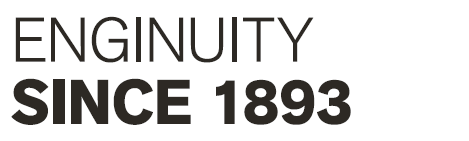 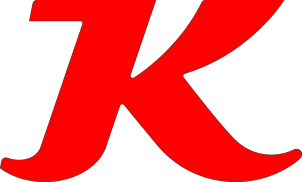 K.SPL 3/ON – 12/27 TRПРЕЗЕНТАЦИЯ ИМПОРТНЫХ ОСЕЙ KASSBOHRER02.06.2017K.SPL 3/ON – 12/27 TRНАДЕЖНАЯ, СИЛЬНАЯ, КОМПАКТНАЯ И ПОЛЬЗУЮЩАЯСЯ ДОВЕРИЕМ ИНФРАСТРУКТУРА БЛАГОДАРЯ НОВЫМ ИМПОРТНЫМ ОСЯМ KASSBOHRERВозможность найти запасные части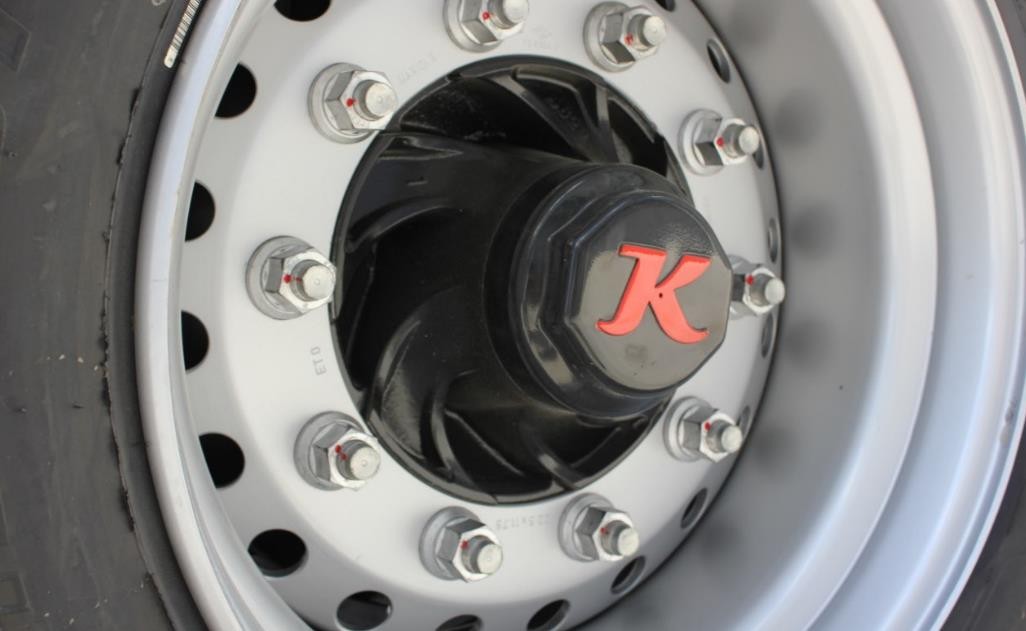 Простота ремонтаБыстрые поставкиГарантия сервисной сетиБыстрая поставка запасных частей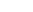                                                                         100% Гарантия Tırsan K.SPL 3/ON – 12/27 TRОСНОВНЫЕ ПРЕИМУЩЕСТВА, ОТЛИЧАЮЩИЕ НОВЫЕ ИМПОРТНЫЕ ОСИ KASSBOHRER ОТ ДРУГИХ ИЗВЕСТНЫХ ОСЕЙ•	Корпус оси изготовлен методом холодного проката 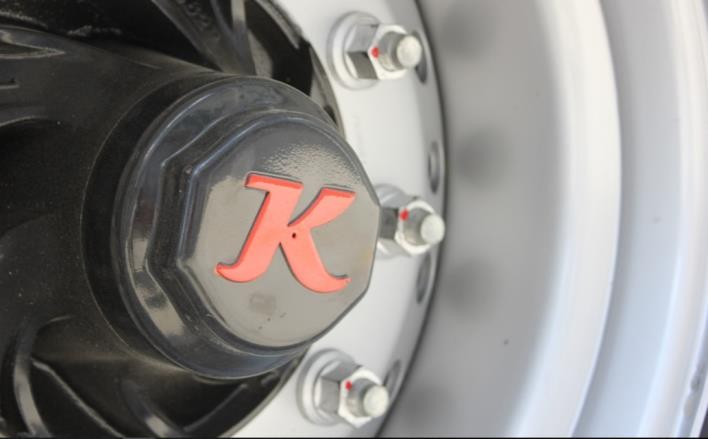       без сварки и представляет собой единую деталь.•	Больший радиус оси.•	Ступица производится на высокоточном ЧПУ типа        CNC.•	Структура ступицы позволяет повторно использовать      уплотнений.•	Расположение подшипника с воздушными карманами      для уменьшения нагрева•	Уплотнения марки SKF, имеющие в 2 раза больший      срок эксплуатации по сравнению с конкурентами•	Вентилируемые диски особого дизайна,       предотвращающие образование трещин при смене       температур.•	Простота обслуживания и ремонта подвески       благодаря модульной структуре•	Лабораторные и дорожные тесты по европейским       стандартамK.SPL 3/ON – 12/27 TRКОРПУС ИМПОРТНЫХ ОСЕЙ KASSBOHRER146 мм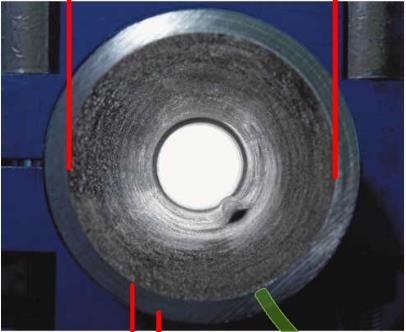 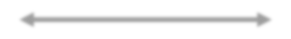 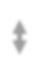 10 мм•	Большой радиус оси, обеспечивающий       максимальный срок службы•	Валы оси с увеличенной толщиной в районе ступицы проходят термическую закалку, разработаны для уменьшения износа и тем самым увеличения срока службы•	Корпус оси обеспечивает долгосрочную защиту от коррозии благодаря электронному нанесению покрытия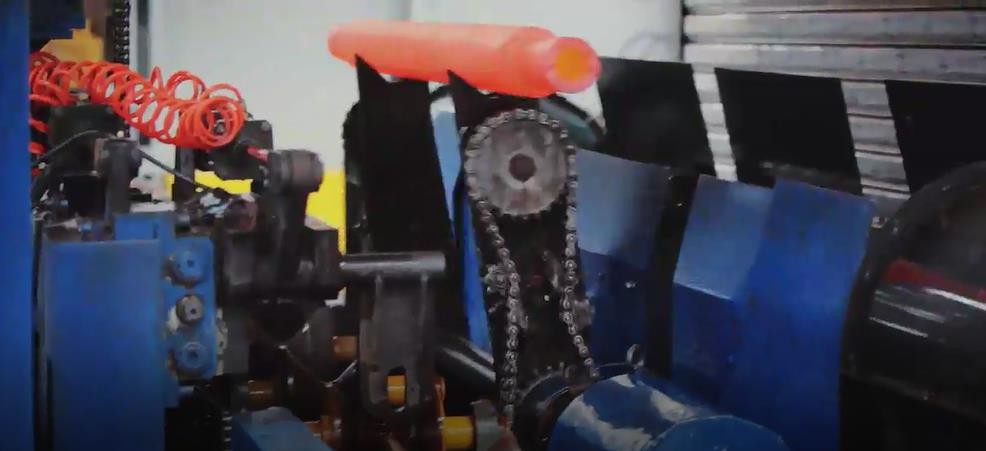 K.SPL 3/ON – 12/27 TRСТУПИЦА ИМПОРТНЫХ ОСЕЙ KASSBOHRER      •	Благодаря ширине муфты передача тепла от тормозов к подшипникам незначительна, что уменьшает нагрузку на подшипник и увеличивает срок его службы.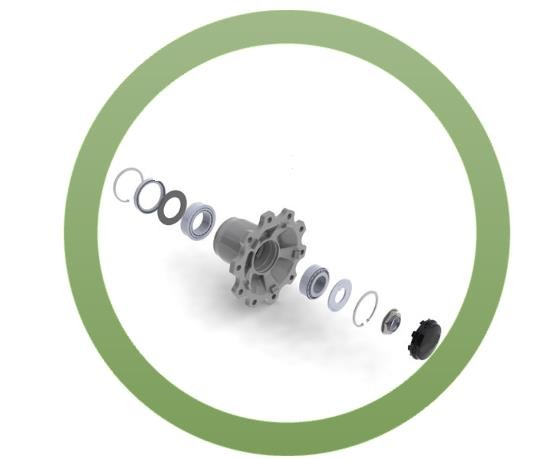 •	Производство ковкого чугуна из чугуна  GGG-40 и         сферического графита по стандартам EN1563 :         1997, EN-GJS-400-7•	Максимально приближенная к стали эластичность         ( %18 – 27)•	Благодаря чувствительной настройке подшипника        давление равномерно распределяется по всей        муфте подшипника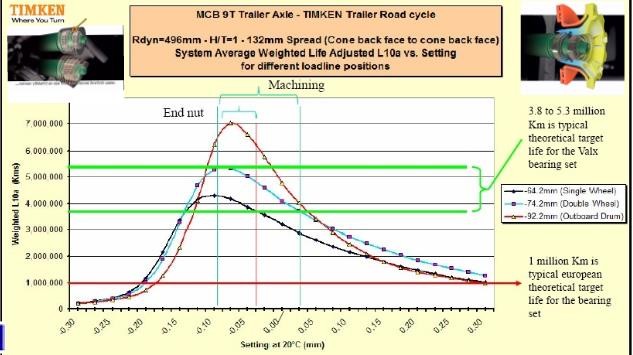 K.SPL 3/ON – 12/27 TR ПОДШИПНИКИ И УПЛОТНЕНИЯ ИМПОРТНЫХ ОСЕЙ KASSBOHRER•	Благодаря дизайну на основе двух подшипников с одним рядом конических роликов с возможностью регулировки спереди обеспечивается: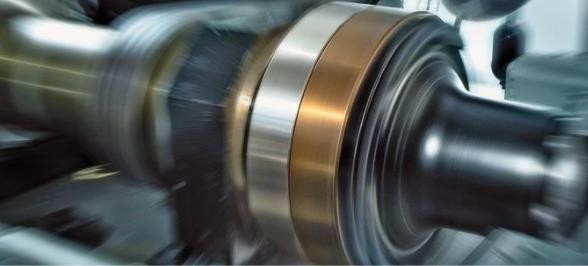 -	Долгий срок службы подшипника  -	  Высокая эффективность тормозов•	Система установки спереди увеличивает срок службы      и ограничивает отклонения дисковых тормозов•	Установка подшипника с воздушным карманом для уменьшения нагрева (132 мм )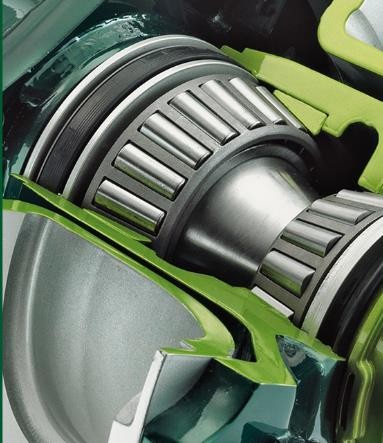 •     Уплотнения SKF Scotseal PlusXL- Каучук HNBR с долгим сроком службы- Особый дизайн, обеспечивающий вывод 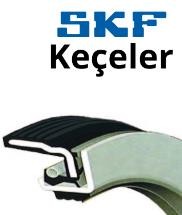 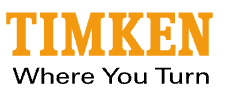   наружу пыли и влаги от подшипников- Высокая термоустойчивость- Возможность повторного использованияK.SPL 3/ON – 12/27 TRТОРМОЗА ИМПОРТНЫХ ОСЕЙ KASSBOHRER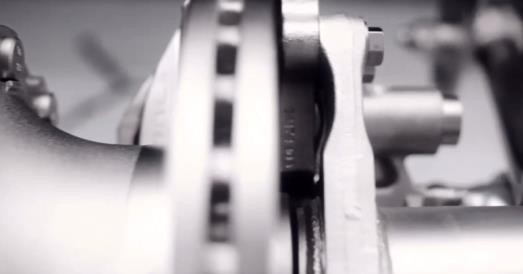 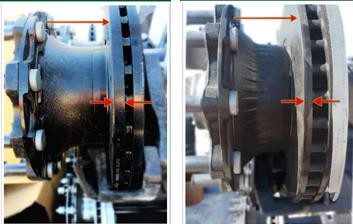    КОНКУРЕНТ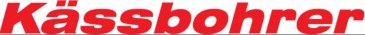 •	Вентилируемые диски особого дизайна•	Эффективное охлаждение тормозов•	Дизайн препятствует образованию трещин при изменении температур, включая термальный шок (резкое охлаждение)•	140-летний опыт	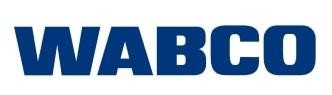 СУППОРТ•	Зауженная буферная зона•	Буфер толще на 2 мм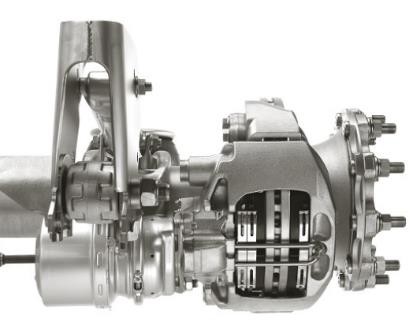 •	Простота диагностики и      обслуживанияK.SPL 3/ON – 12/27 TRПОДВЕСКА ИМПОРТНЫХ ОСЕЙ KASSBOHRER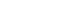           • Новая разработка VDL Weweler, являющейся лидером в производстве систем подвесок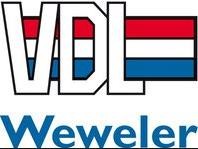 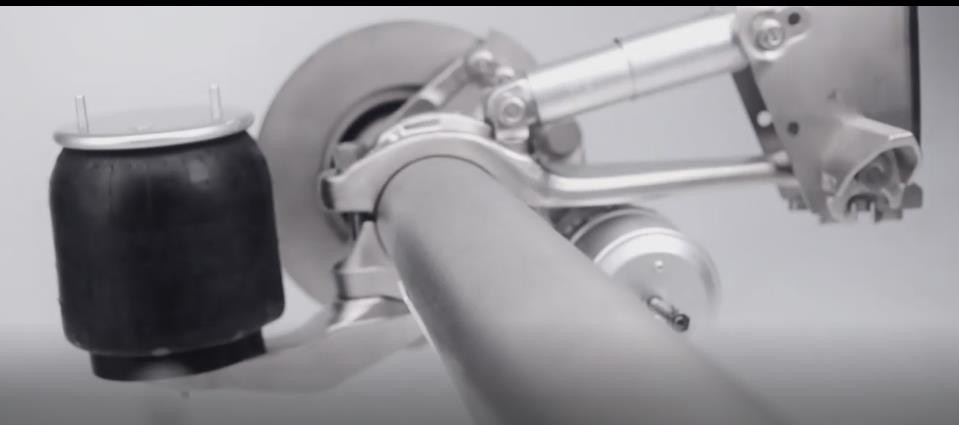 •	Подвеска устанавливается в корпус оси с помощью специального выступа, не требуя сварки или U-винтов, благодаря чему  обеспечивается максимальная прочность и долговечность оси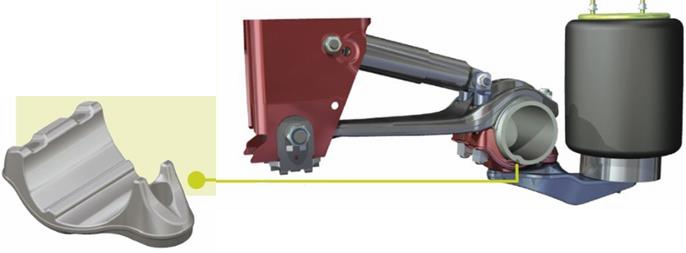 •	Максимальная нагрузка на ось 9т: самая легкая       подвеска на 9 тонн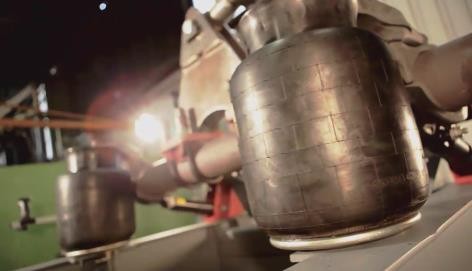 •	Структура не требует повторной центровки•	Рессоры конического типа, препятствующие      свободному ходу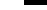 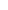 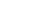 K.SPL 3/ON – 12/27 TRСТАНДАРТНАЯ ПРОГРАММА ТЕСТИРОВАНИЯ ИМПОРТНЫХ ОСЕЙ KASSBOHRER•	Тест износа и сгибания диска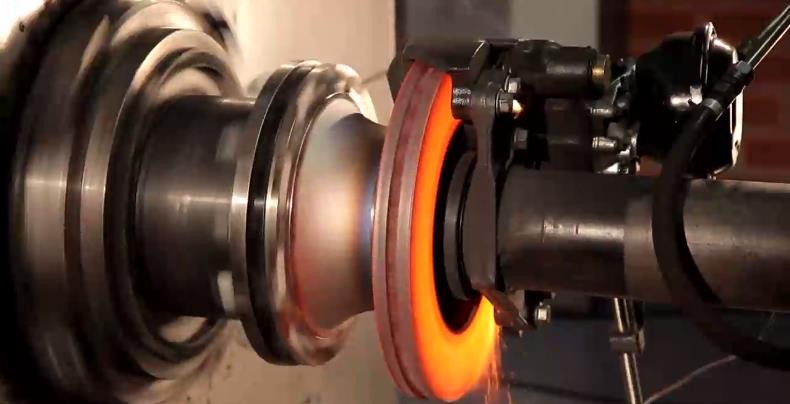 •	Симуляция качения•	Симуляция трения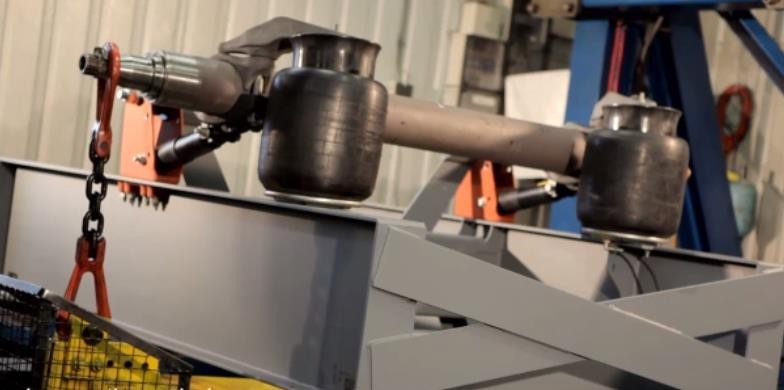 •	Тест усталости деталей подвески•	Изучение регулировок подшипника – передней       загрузки•     Тест усталости канала•	 Тест внутреннего уплотнения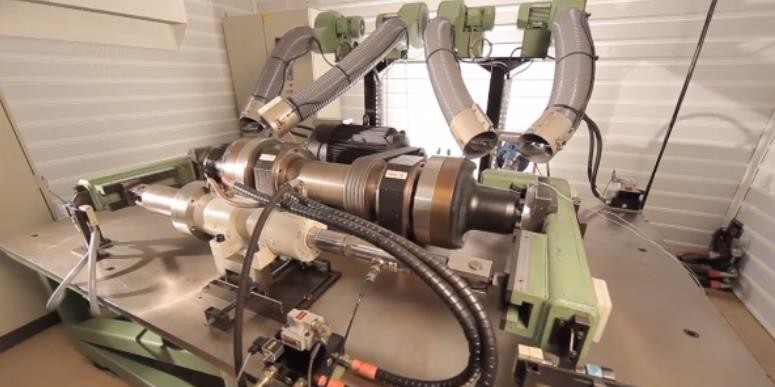         БЛАГОДАРИМ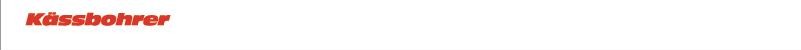 